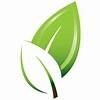    Cancellation Policy If you are unable to attend your scheduled appointment, we request that you provide at least 24 hours notice. Since we are unable to use this time for other client’s, you will be invoiced for 50% of the session cost. If the late cancellation or no-show is due to illness or emergency, the fee will be waived.  We appreciate your help in keeping the office schedule running timely and efficiently!____________________________________________________________Client/Guardian Signature 						Date